ProMo Cymru Trading LtdEverything starts with a conversationJob Description – Helpline Adviser Advocate (HAA)Salary:			£23,471 - £27,526 paLocation:	ProMo-Cymru office and /or home working Hours of work:	Full time (35hpw – shifts including out of office hours)Holidays:	25 pa Length of Contract:           PermanentProbationary period:	6 months Responsible to:	Helplines Operations Manager (HOM)Vision:ProMo-Cymru works to ensure young people and communities are informed, engaged, connected and heard.How We Work:We work collaboratively to make links between people and services using creativity and digital technology. Supporting the third and public sectors to imagine, test and create better services.ProMo works with communities through communications, advocacy, cultural engagement, digital and media production. Our work is informed by over 20 years of delivering digital youth information projects. We share this knowledge through training and consultancy, forming long term partnerships to benefit people and organisations.ProMo is a registered charity and social enterprise; our profits are invested back into our community projects.Job Purpose:As a valued member of the Social Action Team you will deliver rights based and person-centred information, advice, assistance and advocacy helpline services to children, young people parents, carers and professionals – including Meic/BVC/CVAG/GATAYou will:facilitate the securing of people’s rights and entitlementsempower and enable people to make informed decisionsequip people with skills and information to make changes in their livesassist in promoting people’s resilience and health and well-beingenable people’s voices to be heard to influence change and make a differenceFor further information please visit: ProMo-Cymru: www.promo.cymru,Meic: www.meic.cymru, BVC: http://bridgendvoiceandchoice.cymru/ CVAG: http://cvag.cymru/GATA: https://gata.cymru/Specific Responsibilities:HelplineTo work on a 7 day rota shift system including weekends, and eveningsTo respond to and deal with contacts via phone, e-mail, text and instant messagingTo deal with contacts from a diverse range of sources including (and not exclusive to) children, young people, parents, carers, professionals, concerned citizensTo deal with contacts in respect of a diverse range of social care, support needs and issues To respond to contacts and provide accurate, relevant and appropriate information and signpost to online/digital resources and toolsTo respond to contacts and signpost individuals to relevant public and third sector agencies and services as required and needed To respond to contacts and deliver assistance and / or advocacy by facilitating self advocacy, informal advocacy, formal advocacy, provide direct representation, refer to independent / statutory advocacy services To deal with safeguarding, and threat to life contacts and concerns as required, and in accordance with policies and proceduresTo provide on call and duty support on a peer support basis in respect of safeguarding, threat to life, and helpline staff cover as required, and in accordance with policies and proceduresTo maintain appropriate written records, collect monitoring data, and record all relevant information as required2.         Collaboration and PromotionTo foster and sustain good working relationships with other groups, services and agenciesTo liaise with and communicate effectively and professionally with a wide range of individuals, professionals, and disciplinesTo maintain and promote a positive profile of ProMo-Cymru’s services to the external worldTo promote and raise awareness of ProMo-Cymru’s services to the external worldTo deliver talks, presentations, workshops where appropriate and as requiredTo organise displays and exhibitions and participate in / at events where appropriate and as requiredTo disseminate literature and merchandise where appropriate and as requiredTo contribute to social media (or similar) content, campaigns, and activity where appropriate and as requiredTo maintain and adhere to appropriate professional boundaries3.         Learning and DevelopmentTo take up and engage with arrangements for support, supervision, and appraisalTo attend, participate and engage with practice exchanges, training, team meetings, and any other relevant and appropriate internal meetings, as requiredTo work autonomously and as part of a teamTo be responsible for your own learning and development alongside provision made by ProMo-CymruTo be responsible for your own health and safety, and well-being alongside provision made by ProMo-CymruTo support your colleagues, including (and not exclusive to) peers, trainees, work placements, volunteers, students, sessionals, and engage in shared learning and reflective practiceTo be aware of and adhere to all policies and procedures, and the Advisers’ HandbookThe post-holder will be expected to undertake any other reasonable duties and tasks as requested and required, but which may not be specified within the job description.This job description may be subject to review and changed to include such duties and responsibilities as are determined in consultation with the post holder. It is not intended to be rigid or inflexible, but should be regarded as providing a framework within which the individual works.Person Specification – Helpline Adviser Advocate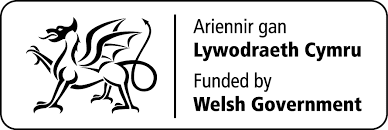 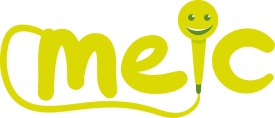 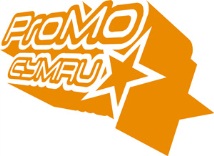 RequirementEssentialDesirableHow Identified/AssessedEducation/Qualifications:Your past, recent and on-going learning and professional development relevant to this postApplication formUnderstanding / Awareness / Knowledge:Your understanding awareness, and knowledge in respect of the relevance of:the UNCRCSocial Services and Well-Being Act Your understanding awareness, and knowledge in respect of the relevance of policy relating to:mental health and emotional well-beingausterity, poverty and deprivationYour understanding awareness, and knowledge in respect of services and resources available to meet a wide range of needsYour understanding awareness, and knowledge of advocacyApplication form and interviewSkills/Abilities:Your ability to communicate effectively with a wide range of people with varying needs and in varying emotional statesYour ability to communicate effectively on a face to face basis, on the phone, via instant message / webchat, text, and emailYour ability to meet people’s needs by giving information, advice and assistanceYour ability to support people’s self efficacy to achieve positive change Your ability to respond effectively to situations that are unanticipated / that you cannot plan and prepare forYour ability to plan, manage and organize your own time and work, and in the context of team workingYour ability to record and maintain written records for data collection and reporting purposesYour ability to manage and work with a range of ICTAbility to communicate through the medium of WelshApplication form & interviewExperienceYour experience of working with one or more of the following:(Vulnerable / under served) CYP(Vulnerable / under served) adultsYour experience of working collaboratively with colleagues, professionals, members of the public, and other similarExperience of working on a helpline.Experience of AdvocacyApplication form & interviewAttributes / Qualities:Rights – based Value - basedSelf awareness Flexible, agile, reliable, resilientApplication form & interviewOther requirements:Ability to drive, access to personal mode of transport, clean licenseApplication form 